Présentation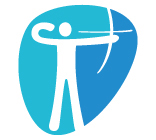 Titre : De la justesse des ciblesAnnées de scolarité concernées : 7P – 4ES IIDurée estimée : 1 à 2 périodesRésumé :Comment sont fabriquées les cibles de tir à l’arc ou au fusil ? Pourquoi sont-elles circulaires et pas carrées, est-ce que les zones de différentes couleurs ont des aires égales ? Comment sont choisies les valeurs numériques ?Énoncé élèveParmi les quatre cibles suivantes lesquelles vous semblent « justes » ?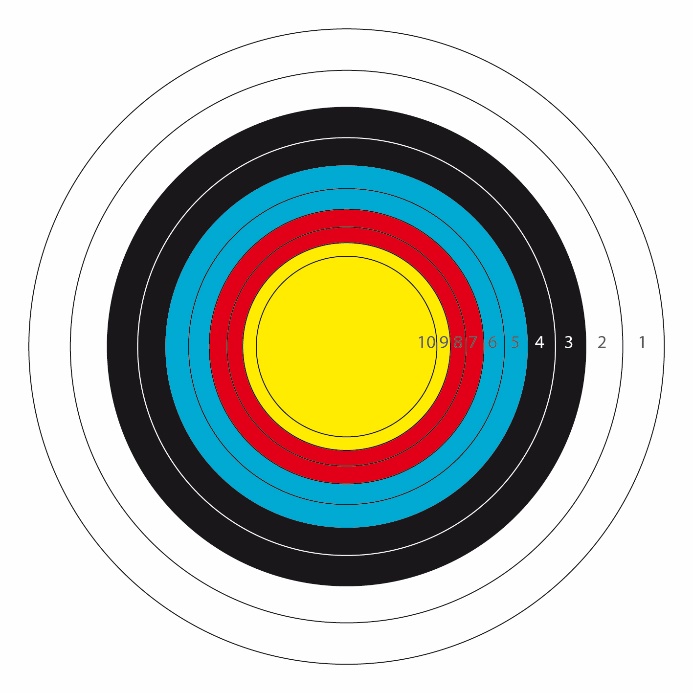 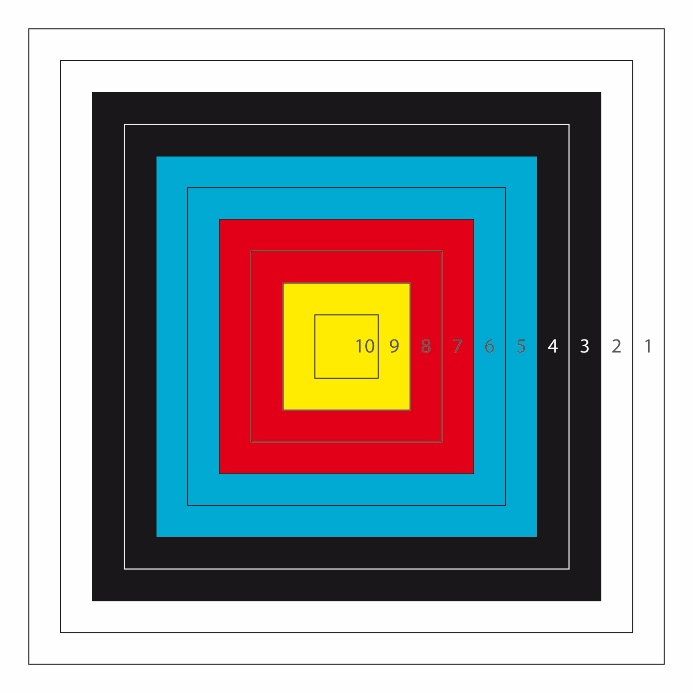 	Cible 1	Cible 2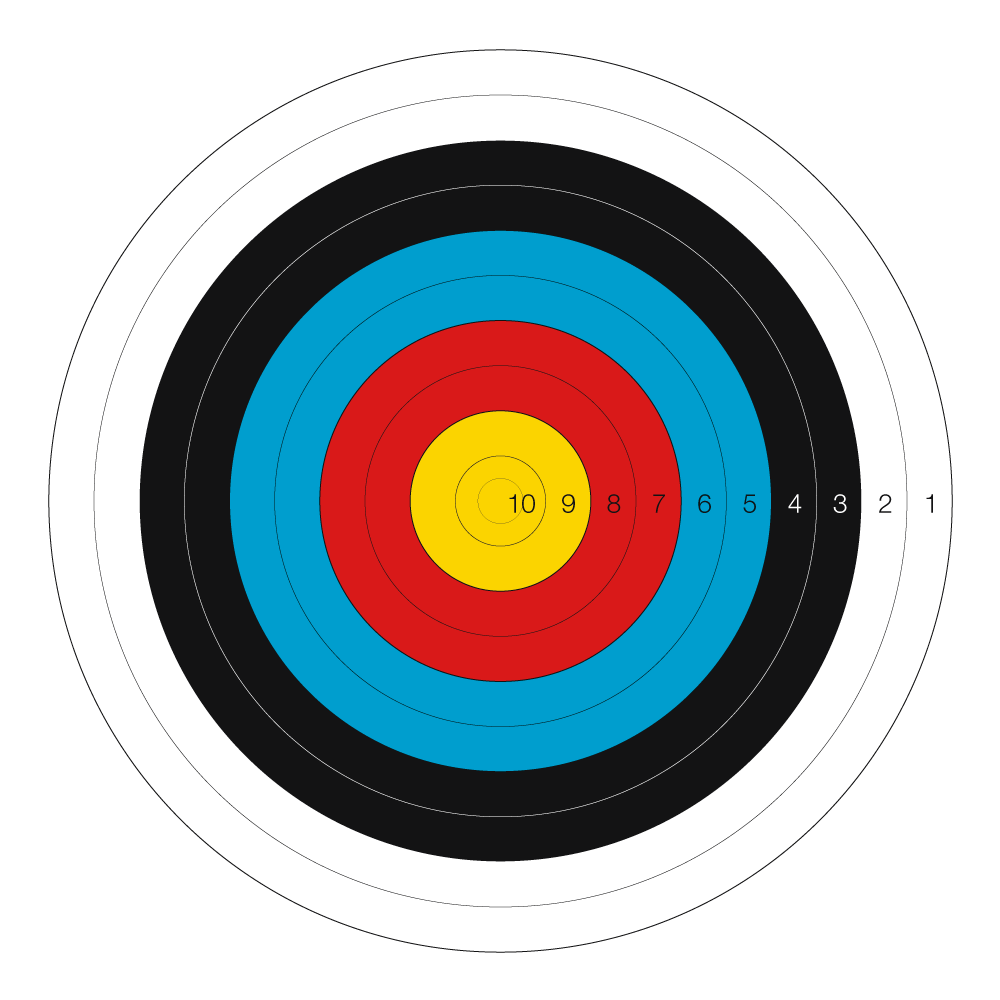 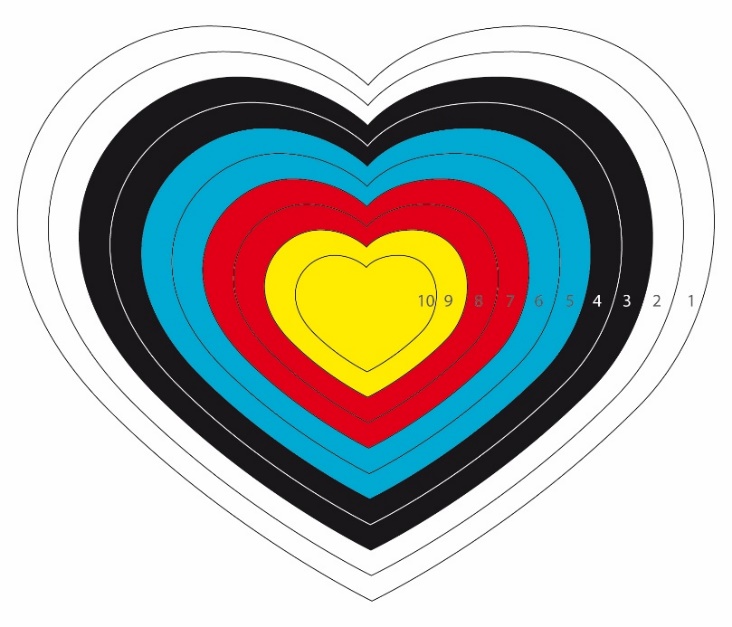 	Cible 3	Cible 4Questions subsidiairesPourquoi les cibles usuelles sont-elles circulaires ?Pourquoi les couleurs correspondent à des couronnes de largeur constante ? Ont-elles la même aire ? Est-ce juste ? Que serait une cible réellement juste ?Commentaires pour l’enseignant-eTitreDe la justesse des ciblesAnnée(s) de scolarité concernée(s) (+ filière(s))À partir de la 7PLien avec une activité sportiveTir à l’arcPrérequi(s) (+ références au plan d’études)Propriétés du cercle.Objectif(s) / apprentissage(s) visé(s) (+ références au plan d’études)Mettre en place une réflexion pour modéliser la question des gains dégressifs en fonction de la distance au but visé. On est tout à fait dans le MSN 25 ou 35 du PER sur la modélisation.Matériel (+ image)Images de cibles variéesLieu de l’activitéLa classeDurée estimée1 périodeProposition de déroulementLes élèves sont en groupe de 4/5 élèves pour qu’il y ait des opinions variées. Ils doivent se mettre d’accord sur des arguments qu’ils présentent ensuite à toute la classe pour en débattre collectivement.Analyse a priori de l'activitéLe choix des cibles qui permet d’initier la réflexion est important. Si les groupes calent complètement, on peut donner quelques pistes mais il est bon de laisser les élèves réfléchir d’eux-mêmes. Ça peut des fois mettre un petit moment à démarrer. A contrario si certains élèves partent dans tous les sens, il faut les canaliser un peu.Variantes et/ou développements possiblesOn peut laisser très ouvert ou spécifier des questionsÉléments pour la synthèse / InstitutionnalisationInstitutionnaliser le fait que ce qui mesure l’écart au but visé (le centre O de la cible) est la distance de l’impact à O et que donc tous les points d’un cercle centré en O doivent amener au même gain. Corrigé /exemple de résolutionLe modèle le plus juste serait un modèle de cible en continu où le gain serait inversement proportionnel à la distance à O. Avec un modèle discret il est normal que les zones amenant le même gain soient des couronnes de même largeur, qui du coup n’ont pas les mêmes aires ! 